Міністерство освіти і науки УкраїниЛьвівський національний університет імені Івана ФранкаФакультет журналістикиКафедра зарубіжної преси та інформаціїЗатверджено на засіданні кафедри зарубіжної преси та інформації факультету журналістики Львівського національного університету імені Івана Франка(протокол № 3 від 05.09.2022 р.)Завідувач кафедри – доктор наук із соціальних комунікацій, професор М. Г. ЖИТАРЮК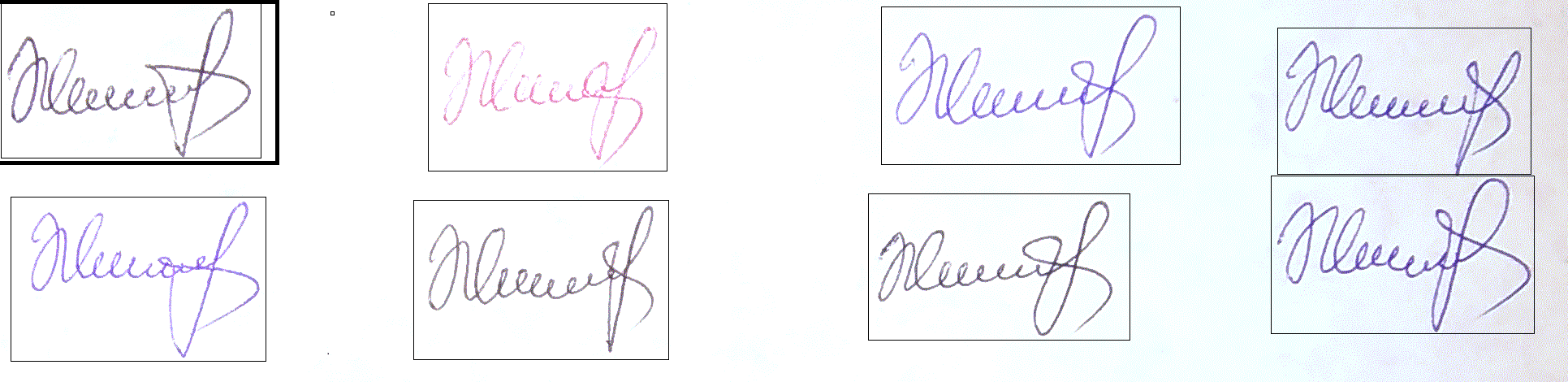 Силабус з навчальної дисципліни«Ментальні маркери комунікації»,що викладається в межах ОСВІТНЬО-ПРОФЕСІЙНОЇ ПРОГРАМИ «МІЖНАРОДНА ЖУРНАЛІСТИКА»другого (магістерського) рівня вищої освітидля здобувачів зі спеціальності 061 – журналістикаЛьвів – 2022СХЕМА КУРСУПідготувала доц. Т.М.ХоменкоНазва курсу«Ментальні маркери комунікації»Адреса викладання курсуВул. Генерала Чупринки, 49, ЛьвівФакультет та кафедра, за якою закріплена дисциплінаФакультет журналістики, кафедра зарубіжної преси та інформаціїГалузь знань, шифр та назва спеціальностіГалузь знань – 06 Журналістика, Спеціальність – 061 ЖурналістикаВикладач курсуХоменко Тетяна Миколаївна, доцент кафедри зарубіжної преси та інформації.Контактна інформація викладачаtetyana.khomenko@lnu.edu.ua, https://orcid.org/0000-0003-2917-3469Львів, вул. Генерала Чупринки, 49, каб. 305.Консультації з курсу відбуваютьсяКонсультації в день проведення лекцій/практичних занять (за попередньою домовленістю) та відповідно до графіка чергування викладачів  на кафедрі. Також можливі он-лайн консультації через Skype, Zoom та інші ресурси. Час он-лайн консультацій можна також узгодити у телефонному режимі або, написавши  на електронну пошту викладача.Сторінка курсуhttps://journ.lnu.edu.ua/wp-content/uploads/2022/10/sylabus-Mentalni-markery-komunikatsii.pdfІнформація про курсДисципліна «Ментальні маркери комунікації» є вибірковою дисципліною зі спеціальності 061 – журналістика для освітньої програми «Міжнародна журналістика», яка викладається в першому семестрі першого курсу в обсязі 3 кредитів (за Європейською Кредитно-Трансферною Системою ECTS).Коротка анотація курсуКурс «Ментальні маркери комунікації» адаптований до сучасних інформаційних умов, враховує національні і глобальні виклики системи ЗМК, особливості національно-культурної ідентифікації, структурного цивілізаційного вибору суспільств, специфіку реалізації механізму особистісної ментальної трансформації.Заакцентовано увагу на ментальних маркерах як ідентифікаційно- культурних характеристиках, культурних та психоповедінкових, на основних стратегіях і принципах комунікації, впливах глобалізаційних процесів та процесів відчуження, актуалізації «іншування» на риторику закордонних та українських медіа.Мета та цілі курсуМета курсу «Ментальні маркери комунікації» – дати комплексне уявлення про основну функцію комунікації в суспільстві. - досягнення соціальної спільності при збереженні індивідуальності кожного її елементу. Цілі курсу - розвинути у майбутніх фахівців-журналістів професійний інтерес до суспільних перетворень, важливих чинників якісної діяльності медіа у налагодженні толерантного діалогу в соціокультурному просторі світової спільноти, показати комунікацію як динамічний процес обміну інформацією на різних рівнях ментального переживання суспільних трансформацій. Підготувати фахівців, які б на основі адаптації одержаних теоретичних знань, закріплених на практичних заняттях, уміли створювати якісний медіапродукту, конкурентноздатний у національному та глобальному інформаційному просторі. Література для вивчення дисципліниБазоваВовканич С. Інформація, інтелект, нація. – Львів: Місіонер, 1999.  –  414 с.Зернецька О.В. Глобальна комунікація. https://ivinas.gov.ua/publikatsiji/novi-vydannia-instytutu/zernetska-ov-hlobalna-komunikatsiia.htmlЗражевська Н. Масова комунікація і культура. http://eprints.cdu.edu.ua/242/1/%D0%97%D1%80%D0%B0%D0%B6%D0%B5%D0%B2%D1%81%D1%8C%D0%BA%D0%B0_%D0%9D._%D0%86._%D0%9C%D0%B0%D1%81%D0%BE%D0%B2%D0%B0_%D0%BA%D0%BE%D0%BC%D1%83%D0%BD%D1%96%D0%BA%D0%B0%D1%86%D1%96%D1%8F_%D1%96_%D0%BA%D1%83%D0%BB%D1%8C%D1%82%D1%83%D1%80%D0%B0.pdfКулик В. Дискурс українських медій: ідентичності, ідеології, владні стосунки, – К: “Критика”, 2010. – 656 с.Манакін М. Мова і міжкультурна комунікація. https://academia-pc.com.ua/product/315Різун В. Теорія масової комунікації. http://filelibsnu.at.ua/navchalno-metod/jurnalistika/Teoriya_mas_com.pdfХолод О. Соціальні комунікації: тенденції розвитку. http://lib.pnu.edu.ua:8080/bitstream/123456789/4189/1/%D0%A5%D0%BE%D0%BB%D0%BE%D0%B4%20%D0%9E.%D0%9C.%20%D0%A1%D0%BE%D1%86.%20%D0%BA%D0%BE%D0%BC.%20%D1%82%D0%B5%D0%BD%D0%B4.%20%D1%80%D0%BE%D0%B7%D0%B2%D0%B8%D1%82%D0%BA%D1%83.PDFРуденко Ю. Консолідаційна модель національної ідентичності: від теорії суверенітету до теорії політичної модернізації: монографія. Київ: «Видавництво Людмила», 2020. 364 с. [Електронний ресурс]. – Режим доступу:  https://npu.edu.ua/images/file/vidil_aspirant/dicer/D_26.053.12/Rydenko_monogragia1904.pdfДодатковаВ.Буряк Психосоціальні домінанти української етнічної свідомості у контексті художнього менталітету нації [Електронний ресурс]. – Режим доступу:  http://philology.knu.ua/files/library/folklore/35/12.pdf Гуцало Є. Ментальність орди. https://www.ukrlib.com.ua/books/printit.php?tid=4440Івасечко О.Я., Здоровега М.В.  Криза політики мультикультуралізму в Європі: причини та наслідки [Електронний ресурс]. – Режим доступу: https://shron1.chtyvo.org.ua/Ivasechko_Olha/Kryza_polityky_multykulturalizmu_v_Yevropi_prychyny_ta_naslidky.pdf?Кривицька О. Ідентифікаційні маркери  суспільної консолідації. https://ipiend.gov.ua/wp-content/uploads/2018/11/kryvytska_identyfikatsini.pdfКулик В.Світова мережа й національна ідентичність. 2011, грудень. [Електронний ресурс]. – Режим доступу: https://krytyka.com/ua/articles/svitova-merezha-y-natsionalna-identychnist Колодій А. Національний вимір суспільного буття. Львів: Астролябія, 2008. 368 с.  Нагорна Л. Ідентифікаційні кризи як стимулятори насильства й свідомісних стереотипів. Регіональна історія України. 2016. Вип. 10. С. 77–100. Суспільні інтереси в Україні: груповий вимір, зміст, шляхи узгодження. Аналітична доповідь Інституту політичних і етнонаціональних досліджень ім. І. Ф. Кураса НАН України. Київ: ІПіЕНД ім. І. Ф. Кураса НАН України, 2016. 192 с. Суший О. Глибинні рифи українського націотворення: архетипна програма конфлікту. Проблеми політичної психології. 2017. Вип. 5(19). С. 103–121. https://www.academia.edu/36023234/%D0%93%D0%9B%D0%98%D0%91%D0%98%D0%9D%D0%9D%D0%86_%D0%A0%D0%98%D0%A4%D0%98_%D0%A3%D0%9A%D0%A0%D0%90%D0%87%D0%9D%D0%A1%D0%AC%D0%9A%D0%9E%D0%93%D0%9E_%D0%9D%D0%90%D0%A6%D0%86%D0%84%D0%A2%D0%92%D0%9E%D0%A0%D0%95%D0%9D%D0%9D%D0%AF_%D0%90%D0%A0%D0%A5%D0%95%D0%A2%D0%98%D0%9F%D0%9D%D0%90_%D0%9F%D0%A0%D0%9E%D0%93%D0%A0%D0%90%D0%9C%D0%90_%D0%9A%D0%9E%D0%9D%D0%A4%D0%9B%D0%86%D0%9A%D0%A2%D0%A3_%D0%AF%D0%9A_%D0%A4%D0%9E%D0%A0%D0%9C%D0%90_%D0%A1%D0%9E%D0%A6%D0%86%D0%90%D0%9B%D0%AC%D0%9D%D0%9E_%D0%9F%D0%A1%D0%98%D0%A5%D0%9E%D0%9B%D0%9E%D0%93%D0%86%D0%A7%D0%9D%D0%9E%D0%93%D0%9E_%D0%9C%D0%98%D0%A1%D0%9B%D0%95%D0%9D%D0%9D%D0%AFТроян С. Цивілізаційно-культурні маркери України у вимірі глобалізації. https://lib.chmnu.edu.ua/pdf/chernomlitopis/3/10.pdfСладкий  Д. Національна ідентичність як фактор національної та міжнародної безпеки [Електронний ресурс]. – Режим доступу:  https://ipiend.gov.ua/wp-content/uploads/2018/07/sladkyi_natsionalna.pdfСміт Ентоні Д. Національна ідентичність. — К.: Основи, 1994. — 224 с.      http://litopys.org.ua/smith/smi.htmСміт Ентоні. Нації та націоналізм у глобальну епоху. — К.: Ніка-Центр, 2006. — 320 с. [Електронний ресурс]. – Режим доступу:  http://litopys.org.ua/smith/smg.htm Фалафівка О. Мовні маркери етнічних стереотипів у публіцистичному дискурсі http://dspace.tnpu.edu.ua/bitstream/123456789/6317/1/Falafivka.pdfКФрідман Томас Л. Світ плаский. https://books.google.com.ua/books/about/%D0%A1%D0%B2%D1%96%D1%82_%D0%BF%D0%BB%D0%B0%D1%81%D0%BA%D0%B8%D0%B9_%D0%93%D0%BB%D0%BE%D0%B1%D0%B0%D0%BB%D1%96%D0%B7.html?hl=uk&id=utHecj33MIIC&redir_esc=yІнформаційні ресурсиГавел В. Сила безсилих. https://www.radiosvoboda.org/a/26694683.htmlМаринович М. Всесвіт за колючим дротом https://worldinbooks.com.ua/knigi/vsesvit-za-koliuchym-drotom-spohady-i-rozdumy-dysydenta-vydannia-3-tie-vypravlene-y-dopovnene-myroslav-marynovych/Масова комунікація у глобальному та національному вимірахhttps://www.dnu.dp.ua/zbirnik/fszmk/39  Міжкультурна комунікація в контексті глобалізаційного діалогу: стратегії розвитку http://eprints.zu.edu.ua/35816/1/%D0%91%D0%B0%D1%88%D0%BC%D0%B0%D0%BD%D1%96%D0%B2%D1%81%D1%8C%D0%BA%D0%B0%20%D0%9B.%20%D0%A2%D0%B5%D0%B7%D0%B8.pdfПожарська Н.В. Комунікативний потенціал дискурсивних маркерів since Та yet у процесі регулювання референції на мікрорівні http://zfs-journal.uzhnu.uz.ua/archive/13/part_2/13-2_2020.pdfСверстюк Є. https://findbook.in.ua/authors/ievghien-svierstiukhttps://socialsci.libretexts.org/Bookshelves/Psychology/Culture_and_Community/Culture_and_Psychology_(Worthy%2C_Lavigne_and_Romero)/13%3A_Living_in_a_Multicultural_WorldОбсяг курсу32  години аудиторних занять (16 год. лекційних і 16 год. практичних занять) та  88 год.  самостійної роботи. Очікувані результати навчанняПісля завершення  цього курсу  студент будезнати:про комунікацію у широкому сенсі - як одну з основ людської життєдіяльності іпро інформаційний обмін в технологічно організованих системахпро екзистенційну комунікацію як налагодження комунікації між Я і Ти, тобто як визнання іншого іншим, але не гіршим, у вирішальному процесі самовизначення людини в світі, в якому людина знаходить розуміння свого буття, його підставпро особливості технологій впливу ЗМК на емоції, свідомість, поведінку, комунікацію людинипро ментальні схеми  загальні розумові конструкти людини, завдяки яким опрацьовуються всі види інформації незалежно від її модальності.уміти:вільно оперувати термінологією, що стосується питань  комунікації, ментальності і ментальних маркеріввільно оперувати фактами, прикладами з історії, історії світової та української культури;зважувати користь або шкоду від взаємодії з медіатекстомрозуміти місце людини у взаємодії з медіааналізувати хронотоп медіаконтенту та самостійно створювати грунтовний аналітичний контент на буттєві, важливі для авдиторії темиКлючові словаментальність, ментальні маркери, комунікація, глобалізація, ідентичність,  етнічність, діалог, постімперський синдром, цінності.Формат курсуОчний ТемиДив. СХЕМУ КУРСУ, додану до силабусаПідсумковий контроль, формаЗалік в кінці семеструПререквізитиДля вивчення курсу студенти потребують базових знань з журналістикознавчих дисциплін, зокрема, з циклу професійної та практичної підготовки, прочитаних у попередніх семестрах, достатніх для сприйняття категоріального апарату.Навчальні методи та техніки під час викладання курсуЛекція-обговорення, дискусія, групова робота, консультування, проблемно-пошукові диспути на основі реальних подій та ситуативного моделювання, презентації медіапроєктів, елементи онлайн-навчання: Необхідне обладнанняКомп’ютер, мультимедійний проектор, доступ до мережі Інтернет, ноутбук, мобільний телефон чи планшет.Критерії оцінювання (окремо для кожного виду навчальної діяльності)Оцінювання проводиться за 100-бальною шкалою.Основу завдань становлять питання на самостійне опрацювання, розроблені з метою виявити вміння практичного застосування на журналістській практиці закріплення теоретичного і практичного матеріалу, викладеного на лекціях і опрацьованих на практичних заняттях, а також опрацювання рекомендованої літератури та сучасних журналістських текстів, блогів, публіцистичних текстів, телерадіопрограм.Передбачено також написання, презентація і обговорення аналітичних матеріалів на задану тему, що дає змогу оцінити результати роботи в семестрі, ефективність засвоєння теоретичного матеріалу і вміння використовувати його у практичній роботі. Розподіл балів за виконаними видами робіт:Аналіз символів-маркерів, які допомагають нам позиціонувати себе серед чужих- 0-10.На основі поточних подій, висвітлених в медіа, проаналізувати, які теми найчастіше стають темою для обговорення. Продемонструвати це на прикладах.- 0 -10.Проаналізувати основні етнічні компоненти-маркери етнічних спільнот, зокрема націй (мова, культура, ментальність, етнічна самосвідомість на яких найчастіше зосереджують увагу медіа. Підкріпити свої висновки на прикладі порівняння матеріалів з закордонних та українських медіа (за вибором студента).– 0-15.Проаналізувати специфічні ознаки, основні форми акультурації та проблеми комунікації на прикладі друкованого медіа або теле чи радіопередачі– 0-10.Доповідь на тему «Пострадянський, посттоталітарний синдром як переживання краху радянської ціннісної ідентифікаційної моделі» на основі опрацьованої літератури- 0-10.Аналіз третього розділу книги Томаса Фрідмана «Світ плаский», дискусія на тему «Глобалізаційна компонента сучасного медіапростору» - 0-10.Доповідь-презентація на тему: «Цивілізаційно-культурні маркери України: світовий контекст» - (до 10 хв.) – 0-20.Проаналізувати (за вибором студента), які ментальні маркери стали орієнтиром творчості відомих українських та закордонних публіцистів - (до 10 хв.) - 0-15Усього – 0-100 б.Відповідно до п.2.3 (передостанній абзац) Положення про контроль та  оцінювання навчальних досягнень…. https://lnu.edu.ua/wp-content/uploads/2020/03/reg_education-results.pdf передбачено, що студентам за рішенням кафедри можна присуджувати здобувачам вищої освіти додаткові бали – за участь у позанавчальній науковій діяльності (конференції, наукові публікації, олімпіади, конкурси наукових студентських робіт тощо), в т. ч. за здобуті сертифікати.Письмові роботи: Очікується, що студенти виконають декілька видів письмових робіт (доповідь, презентація, журналістський матеріал).Академічна доброчесність: Очікується, що студентські роботи будуть самостійними, оригінальними дослідженнями чи міркуваннями. Відсутність посилань на використані джерела, фабрикування джерел, списування, втручання в роботу інших авторів становлять приклади можливої академічної недоброчесності. Виявлення ознак академічної недоброчесності в письмовій роботі є підставою для її незарахуванння викладачем, незалежно від масштабів плагіату чи обману. Відвідування занять є важливою складовою навчання. Очікується, що всі студенти відвідають усі аудиторні заняття з курсу. Слухачі повинні інформувати викладача про неможливість відвідати заняття. У будь-якому випадку вони зобов’язані дотримуватися усіх строків, що визначені для виконання усіх видів письмових робіт, передбачених курсом. Література. Усю літературу, яку студенти не зможуть знайти самостійно, викладач надає виключно в освітніх цілях без права її передачі третім особам.Політика виставлення балів. Враховуються усі бали, набрані упродовж семестру, відповідно до розподілу балів за виконаними видами робітПри цьому обов’язково враховуються присутність на заняттях та активність студента під час практичного заняття; недопустимість пропусків та запізнень на заняття; користування мобільним телефоном, планшетом чи іншими мобільними пристроями під час заняття, якщо це не пов’язано з навчанням; списування та плагіат; несвоєчасне виконання поставленого завдання і т. ін.Жодні форми порушення академічної доброчесності не толеруються.ОпитуванняАнкету-оцінку з метою оцінювання якості курсу буде надано по завершенню курсу.Тижд.Тема, план, короткі тезиФорма заняттяЛітература.Ресурси в інтернетіЗавдання для самостійної роботи, кількість годинТермін викон.1-й тижд.2 год. 2-й тижд.2 год.Тема 1. Види і стратегії комунікації.Комунікація як процес спілкування та передачі інформації. Тріада передача, значущість, використання як основа засвоєння інформації. Взаємозв'язок, доставка, просування, освіта, моніторинг і оцінка як ключові механізми засвоєння інформації. Спілкування вербальне і невербальне. Символізація. Мовна комунікація в комунікативних процесах. Комунікація масова і комунікація суспільна. Комунікаційні технології.Лекція2 годПрактичне заняття2 годБазова – 2, 4, 6.Додаткова – 4, 5Інформаційні ресурси – 3, 4.Засвоїти лекційні матеріали, методологічну базу дисципліни. Проаналізувати які символи-маркери допомагають нам позиціонувати себе серед чужих»11 год.Тижд3-й тижд.2 год. 4-й тижд.2 год..Тема 2. Дискурсивні маркери в ситуації комунікативної монадита комунікативної діадиКомуніканти як  центральнікомпоненти дискурсу. Мовець та адресат у динамічному конструюванні бесіди та обмінуінформації.Комунікативний потенціал ментальних маркерівБазова – 2, 4, 5,6, 7Додаткова – 14Інформаційні ресурси – 3, 4, 5.Засвоїти лекційні матеріали,опрацювати запропоновану ллітературу Проаналізувати на основі поточних подій, висвітлених в медіа, які теми найчастіше стають темою для обговорення. Продемонструвати це на прикладах.11 годТижд5-й тижд.2 год. 6-й тижд.2 год.Тема 3.Культурні маркери етнічності в соціокультурному просторі сучасності. Розпізнавальні маркери соціального суб’єкта. Виявлення ознак, характеристик і маркерів (визначників) етнічності. Етнічні компоненти – маркери етнічних спільнот, зокрема націй (мова, культура, ментальність, етнічна самосвідомість). Ментальні маркери і соціокультурний простір у комунікаційному просторі. Змістовна наповненість ментальних маркерів.Лекція2 годПрактичне заняття2 годБазова – 1, 3, 7.Додаткова – 1, 3, 4, 5.Інформаційні ресурси – 3,4.. Засвоїти лекційні матеріали,опрацювати запропоновану ллітературу. Проаналізувати основні етнічні компоненти-маркери етнічних спільнот, зокрема націй (мова, культура, ментальність, етнічна самосвідомість на яких найчастіше зосереджують увагу медіа. Підкріпити свої висновки на прикладі порівняння матеріалів з закордонних та українських медіа (за вибором студента).11 год.Тижд7-й тижд.2 год. 8-й тижд.2 год.Тема 4. Акультурація як форма міжкультурної комунікаціїКультурні контакти як основа спілкування між народами. Взаємодія та взаємовплив культур. Основні форми ( стратегії) акультурації (асиміляція, сепарація, маргіналізація, інтеграція). Чинники, які впливають на характер акультурації. Поняття про культурну експансію, дифузію і конфлікт.Лекція2 годПрактичне заняття2 годБазова – 3, 5, 7Додаткова – 3, 6, 7, 11Інформаційні ресурси –  3, 4, 7Засвоїти лекційні матеріали,опрацювати запропоновану літературу, Проаналізувати специфічні ознаки, основні форми акультурації та проблеми комунікації на прикладі друкованого медіа або теле чи радіопередачі11 год.Тижд9-й тижд.2 год. 10-й тижд.2 год.Тема  5 Маркери ідентифікаційного поля комунікації.Маркери, що продукують простір ідентичностей (етнічні, мовні, регіональні, конфесійні та ін.). Багатовимірність загальнонаціональної ідентичності. Стримуючі чинники формування спільної громадянської ідентичності. Пострадянський, посттоталітарний синдром як переживання краху радянської ціннісної ідентифікаційної моделі. Від  homo soveticus до homo spiritualis. Простір «ментальних погранич». Суспільна свідомість пограниччя. Лекція2 годПрактичне заняття2 годБазова – 1,3, 4, 5.Додаткова – 3, 4, 5, 7Інформаційні ресурси – 3, 4, 7Засвоїти лекційні матеріали,опрацювати запропоновану ллітературу, Підготуватися до дискусії на тему «Пострадянський, посттоталітарний синдром як переживання краху радянської ціннісної ідентифікаційної моделі». 11 год.Тижд11-й тижд.2 год. 12-й тижд.2 год.Тема 6. Цінності як маркери соціальної взаємодії суспільства в інформаційно-комунікаційному полі сучасності.Т.Л. Фрідман про глобалізаційну компоненту сучасного медіапростору. Відчуття і розуміння «свого». Медіа як посередники і активатори комунікаційного процесу. Лекція2 годПрактичне заняття2 годБазова – 1, 2,  3. 8Додаткова – 15Інформаційні ресурси – 1, 3, 4, 6, 7..Засвоїти лекційні матеріали,опрацювати запропоновану ллітературу, Проаналізувати 3 розділ книги Томаса Фрідмана «Світ плаский», Підготуватися до дискусії на тему «Глобалізаційна компонента сучасного медіапростору». 11 год.Тижд.13-й тижд.2 год. 2-й тижд.2 год.14-й-Тема 7. Ментальні маркери ідентифікаційно-комунікаційного поля України.Цивілізаційно-культурні маркери України. Основні засади спільної громадянської ідентичності. Подолання «аксіологічної ночі» і вартісні стандарти комунікації за посередництва медіа. Взаємодія мови і культури.Лекція2 годПрактичне заняття2 годБазова – 1, 4, 8..Додаткова – 1, 9, 10, 11, Інформаційні ресурси – 1, 3, 4.На основі опрацьованої літератури та аналізу матеріалів українських та закордонних медіа підготувати доповідь-презентацію на тему: «Цивілізаційно-культурні маркери України: світовий контекст». (до 10 хв.).11 год.Тижд.. 15-й тижд.2 год. 16-й тижд2 годТема 8. Ментальні маркери у творчості відомих українських та закордонних публіцистівУкраїнськість і духовний потенціал публіцистики Євгена Сверстюка та  Мирослава Мариновича. Публіцистичність циклу статей Євгена Гуцала «Ментальність орди». Світоглядні маркери публіцистики В.Гавела, Д.Мейса Лекція2 годПрактичне заняття2 годБазова – 1, 3.Додаткова – 1, 4, 5, 6, 15.Інформаційні ресурси – 2, 3, 6.Проаналізувати (за вибором студента), які ментальні маркери стали орієнтиром творчості відомих українських та закордонних публіцистів. (до 10 хв.).11 год.Тижд.